                                  دانشگاه شهید بهشتی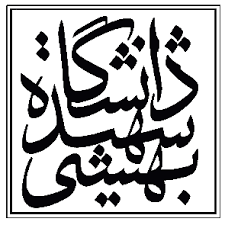 دانشکده مهندسی و علوم کامپیوتر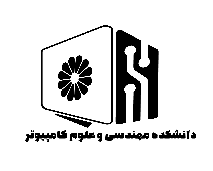 اطلاعیه دفاعنام استاد راهنما: جناب آقای دکتر قاسم جابری‌پورنام استاد مشاور: -نام استاد راهنما: جناب آقای دکتر قاسم جابری‌پورنام استاد مشاور: -نام استاد راهنما: جناب آقای دکتر قاسم جابری‌پورنام استاد مشاور: -نام دانشجو: نگین مشایخی           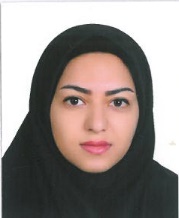 نام دانشجو: نگین مشایخی           مقطع: کارشناسی ارشدگرایش: معماری سیستم‌های کامپیوتریگرایش: معماری سیستم‌های کامپیوتریگرایش: معماری سیستم‌های کامپیوتریرشته: مهندسی کامپیوترتاریخ: ۲۸/۴/۱۴۰۰تاریخ: ۲۸/۴/۱۴۰۰تاریخ: ۲۸/۴/۱۴۰۰نوع دفاع:دفاع پروپوزال □دفاع پایان نامه □دفاع رساله دکترا □نوع دفاع:دفاع پروپوزال □دفاع پایان نامه □دفاع رساله دکترا □ساعت: ۷:۳۰ الی ۹:۳۰ساعت: ۷:۳۰ الی ۹:۳۰ساعت: ۷:۳۰ الی ۹:۳۰نوع دفاع:دفاع پروپوزال □دفاع پایان نامه □دفاع رساله دکترا □نوع دفاع:دفاع پروپوزال □دفاع پایان نامه □دفاع رساله دکترا □مکان: http://194.225.24.96/defa-computer-3  مکان: http://194.225.24.96/defa-computer-3  مکان: http://194.225.24.96/defa-computer-3  نوع دفاع:دفاع پروپوزال □دفاع پایان نامه □دفاع رساله دکترا □نوع دفاع:دفاع پروپوزال □دفاع پایان نامه □دفاع رساله دکترا □عنوان: جمع‌کننده دهدهی با پرش بیت نقلیعنوان: جمع‌کننده دهدهی با پرش بیت نقلیعنوان: جمع‌کننده دهدهی با پرش بیت نقلیعنوان: جمع‌کننده دهدهی با پرش بیت نقلیعنوان: جمع‌کننده دهدهی با پرش بیت نقلیداوران داخلی: جناب آقای دکتر علی جهانیانداوران داخلی: جناب آقای دکتر علی جهانیانداوران خارجی: جناب آقای دکتر سعید گرگینداوران خارجی: جناب آقای دکتر سعید گرگینداوران خارجی: جناب آقای دکتر سعید گرگینچکیده:امروزه، به دلیل اهمیت رو به رشد کاربردهای مالی و تجاری مبتنی بر سیستم اعداد دهدهی، که توانایی تحمل خطاهای ناشی از تبدیل نمایشهای دهدهی و دودویی به یکدیگر را ندارند، پشتیبانی از محاسبات دهدهی توجه زیادی را به خود جلب کرده است. در این میان، جمع یکی از پرکاربردترین عملگرهای حسابی است، که برای دستورهای پیجیدهتری مانند ضرب و تقسیم نیز بهکار گرفته میشود. بنابراین، ارائه یک طراحی بهینه از این عنصر، کمک شایانی به بهبود پارامترهاي سیستم خواهد کرد. در این پایاننامه، ابتدا انواع جمعکنندههای دودویی مورد بررسی قرار گرفته و سپس با استفاده از مزایای جمعکننده‌ی دودویی پرش بیت نقلی، جمعکننده‌های دهدهی مبتنی بر این راهبرد، پیشنهاد شده است. در گام بعدی، عملکرد این مدارها با استفاده از شبیه‌سازی‌های سطح گیت بررسی و پارامترهای متناظر با آن‌ها استخراج شده است. بدین منظور، تمامی طرح‌ها به صورت ۶۴ بیتی (۱۶ رقم دهدهی) و مبتنی بر فناوری CMOS ۹۰ نانومتر پیاده‌سازی شده‌اند. طبق نتایج شبیه‌سازی‌ها، جمع‌کننده‌ی گمانی ارائه شده دارای متوسط بهبود ۴۱٪ PDP (تأخیر در توان) و ۴۴٪ ADP (مساحت در تأخیر) در مقایسه با طرح‌های پیشین می‌باشد. این ارقام برای جمع‌کننده‌ی دهدهی مستقیم ارائه شده، در مقایسه با ساختارهای مشابه به ترتیب برابر ۴۴٪  و ۴۲٪ می‌باشند.چکیده:امروزه، به دلیل اهمیت رو به رشد کاربردهای مالی و تجاری مبتنی بر سیستم اعداد دهدهی، که توانایی تحمل خطاهای ناشی از تبدیل نمایشهای دهدهی و دودویی به یکدیگر را ندارند، پشتیبانی از محاسبات دهدهی توجه زیادی را به خود جلب کرده است. در این میان، جمع یکی از پرکاربردترین عملگرهای حسابی است، که برای دستورهای پیجیدهتری مانند ضرب و تقسیم نیز بهکار گرفته میشود. بنابراین، ارائه یک طراحی بهینه از این عنصر، کمک شایانی به بهبود پارامترهاي سیستم خواهد کرد. در این پایاننامه، ابتدا انواع جمعکنندههای دودویی مورد بررسی قرار گرفته و سپس با استفاده از مزایای جمعکننده‌ی دودویی پرش بیت نقلی، جمعکننده‌های دهدهی مبتنی بر این راهبرد، پیشنهاد شده است. در گام بعدی، عملکرد این مدارها با استفاده از شبیه‌سازی‌های سطح گیت بررسی و پارامترهای متناظر با آن‌ها استخراج شده است. بدین منظور، تمامی طرح‌ها به صورت ۶۴ بیتی (۱۶ رقم دهدهی) و مبتنی بر فناوری CMOS ۹۰ نانومتر پیاده‌سازی شده‌اند. طبق نتایج شبیه‌سازی‌ها، جمع‌کننده‌ی گمانی ارائه شده دارای متوسط بهبود ۴۱٪ PDP (تأخیر در توان) و ۴۴٪ ADP (مساحت در تأخیر) در مقایسه با طرح‌های پیشین می‌باشد. این ارقام برای جمع‌کننده‌ی دهدهی مستقیم ارائه شده، در مقایسه با ساختارهای مشابه به ترتیب برابر ۴۴٪  و ۴۲٪ می‌باشند.چکیده:امروزه، به دلیل اهمیت رو به رشد کاربردهای مالی و تجاری مبتنی بر سیستم اعداد دهدهی، که توانایی تحمل خطاهای ناشی از تبدیل نمایشهای دهدهی و دودویی به یکدیگر را ندارند، پشتیبانی از محاسبات دهدهی توجه زیادی را به خود جلب کرده است. در این میان، جمع یکی از پرکاربردترین عملگرهای حسابی است، که برای دستورهای پیجیدهتری مانند ضرب و تقسیم نیز بهکار گرفته میشود. بنابراین، ارائه یک طراحی بهینه از این عنصر، کمک شایانی به بهبود پارامترهاي سیستم خواهد کرد. در این پایاننامه، ابتدا انواع جمعکنندههای دودویی مورد بررسی قرار گرفته و سپس با استفاده از مزایای جمعکننده‌ی دودویی پرش بیت نقلی، جمعکننده‌های دهدهی مبتنی بر این راهبرد، پیشنهاد شده است. در گام بعدی، عملکرد این مدارها با استفاده از شبیه‌سازی‌های سطح گیت بررسی و پارامترهای متناظر با آن‌ها استخراج شده است. بدین منظور، تمامی طرح‌ها به صورت ۶۴ بیتی (۱۶ رقم دهدهی) و مبتنی بر فناوری CMOS ۹۰ نانومتر پیاده‌سازی شده‌اند. طبق نتایج شبیه‌سازی‌ها، جمع‌کننده‌ی گمانی ارائه شده دارای متوسط بهبود ۴۱٪ PDP (تأخیر در توان) و ۴۴٪ ADP (مساحت در تأخیر) در مقایسه با طرح‌های پیشین می‌باشد. این ارقام برای جمع‌کننده‌ی دهدهی مستقیم ارائه شده، در مقایسه با ساختارهای مشابه به ترتیب برابر ۴۴٪  و ۴۲٪ می‌باشند.چکیده:امروزه، به دلیل اهمیت رو به رشد کاربردهای مالی و تجاری مبتنی بر سیستم اعداد دهدهی، که توانایی تحمل خطاهای ناشی از تبدیل نمایشهای دهدهی و دودویی به یکدیگر را ندارند، پشتیبانی از محاسبات دهدهی توجه زیادی را به خود جلب کرده است. در این میان، جمع یکی از پرکاربردترین عملگرهای حسابی است، که برای دستورهای پیجیدهتری مانند ضرب و تقسیم نیز بهکار گرفته میشود. بنابراین، ارائه یک طراحی بهینه از این عنصر، کمک شایانی به بهبود پارامترهاي سیستم خواهد کرد. در این پایاننامه، ابتدا انواع جمعکنندههای دودویی مورد بررسی قرار گرفته و سپس با استفاده از مزایای جمعکننده‌ی دودویی پرش بیت نقلی، جمعکننده‌های دهدهی مبتنی بر این راهبرد، پیشنهاد شده است. در گام بعدی، عملکرد این مدارها با استفاده از شبیه‌سازی‌های سطح گیت بررسی و پارامترهای متناظر با آن‌ها استخراج شده است. بدین منظور، تمامی طرح‌ها به صورت ۶۴ بیتی (۱۶ رقم دهدهی) و مبتنی بر فناوری CMOS ۹۰ نانومتر پیاده‌سازی شده‌اند. طبق نتایج شبیه‌سازی‌ها، جمع‌کننده‌ی گمانی ارائه شده دارای متوسط بهبود ۴۱٪ PDP (تأخیر در توان) و ۴۴٪ ADP (مساحت در تأخیر) در مقایسه با طرح‌های پیشین می‌باشد. این ارقام برای جمع‌کننده‌ی دهدهی مستقیم ارائه شده، در مقایسه با ساختارهای مشابه به ترتیب برابر ۴۴٪  و ۴۲٪ می‌باشند.چکیده:امروزه، به دلیل اهمیت رو به رشد کاربردهای مالی و تجاری مبتنی بر سیستم اعداد دهدهی، که توانایی تحمل خطاهای ناشی از تبدیل نمایشهای دهدهی و دودویی به یکدیگر را ندارند، پشتیبانی از محاسبات دهدهی توجه زیادی را به خود جلب کرده است. در این میان، جمع یکی از پرکاربردترین عملگرهای حسابی است، که برای دستورهای پیجیدهتری مانند ضرب و تقسیم نیز بهکار گرفته میشود. بنابراین، ارائه یک طراحی بهینه از این عنصر، کمک شایانی به بهبود پارامترهاي سیستم خواهد کرد. در این پایاننامه، ابتدا انواع جمعکنندههای دودویی مورد بررسی قرار گرفته و سپس با استفاده از مزایای جمعکننده‌ی دودویی پرش بیت نقلی، جمعکننده‌های دهدهی مبتنی بر این راهبرد، پیشنهاد شده است. در گام بعدی، عملکرد این مدارها با استفاده از شبیه‌سازی‌های سطح گیت بررسی و پارامترهای متناظر با آن‌ها استخراج شده است. بدین منظور، تمامی طرح‌ها به صورت ۶۴ بیتی (۱۶ رقم دهدهی) و مبتنی بر فناوری CMOS ۹۰ نانومتر پیاده‌سازی شده‌اند. طبق نتایج شبیه‌سازی‌ها، جمع‌کننده‌ی گمانی ارائه شده دارای متوسط بهبود ۴۱٪ PDP (تأخیر در توان) و ۴۴٪ ADP (مساحت در تأخیر) در مقایسه با طرح‌های پیشین می‌باشد. این ارقام برای جمع‌کننده‌ی دهدهی مستقیم ارائه شده، در مقایسه با ساختارهای مشابه به ترتیب برابر ۴۴٪  و ۴۲٪ می‌باشند.